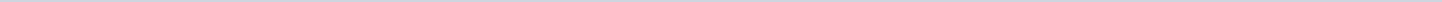 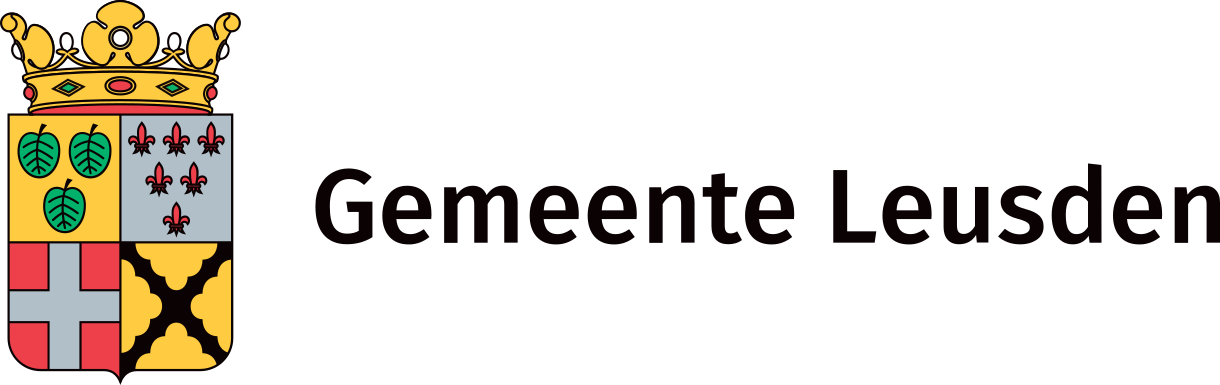 Gemeente LeusdenAangemaakt op:Gemeente Leusden29-03-2024 07:10Ingekomen stukken raad23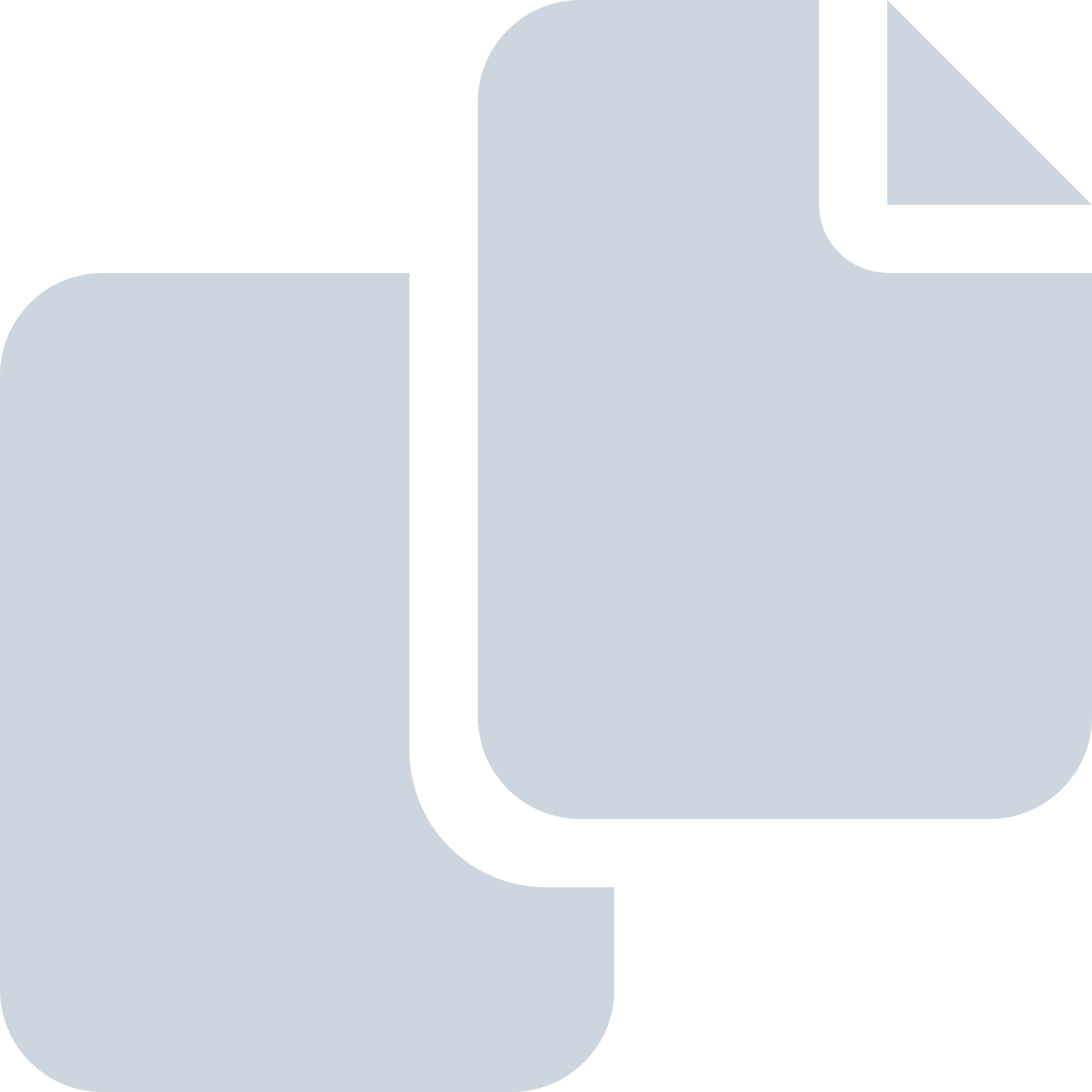 Periode: juli 2022#Naam van documentPub. datumInfo1.14-7-2022 Bijlage bij brief GGD regio Utrecht Begroting 2023 GGDrU 1.2 Vastgesteld bij AB 6 juli 202214-07-2022PDF,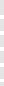 1,99 MB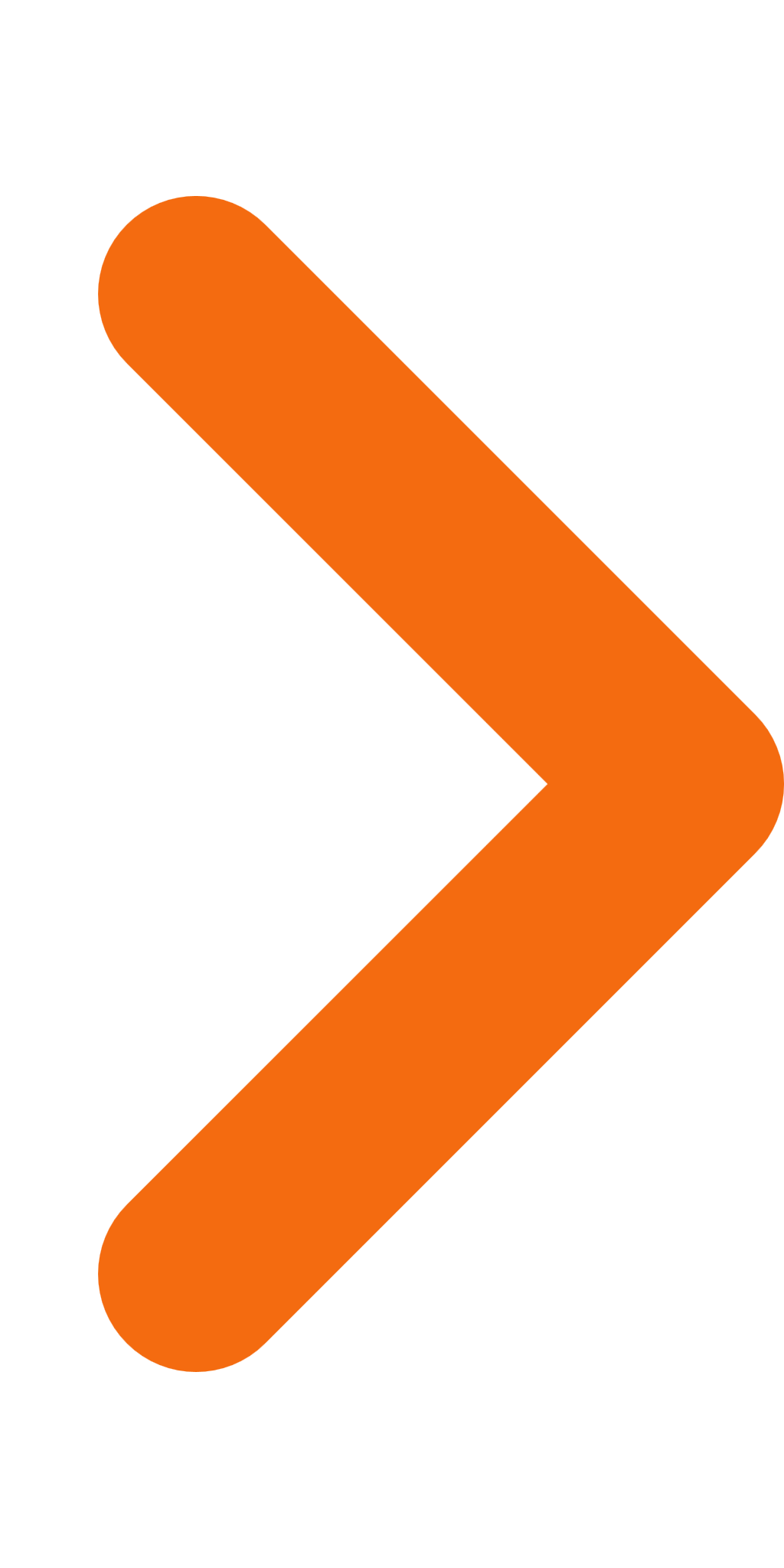 2.14-7-2022 Bijlage bij brief GGD regio Utrecht Samenvattend overzicht zienswijzen begroting 2023 (kennisnemen)14-07-2022PDF,82,53 KB3.14-7-2022 Bijlage bij Memo over Motie Nationaal programma Landelijk Gebied brief aan  Leusdense boeren over stikstofplannen (kennisnemen)14-07-2022PDF,152,46 KB4.14-7-2022 Bijlage bij Memo over Motie Nationaal programma Landelijk Gebied brief aan Ministers over stikstof (kennisnemen)14-07-2022PDF,195,24 KB5.14-7-2022 Bijlage bij Memo over Motie Nationaal programma Landelijk Gebied brief aan provincie Utrecht en stikstof (kennisnemen)14-07-2022PDF,202,67 KB6.14-7-2022 Brief GGD regio Utrecht over begroting 2023 (kennisnemen)14-07-2022PDF,166,08 KB7.14-7-2022 E-mail inwoner over vervuilde oceanen (kennisnemen)14-07-2022PDF,1,44 MB8.14-7-2022 Memo aan de raad uitwerking motie vreemd CU-SGP SP Nationaal programma Landelijk Gebied -14-07-2022PDF,33,04 KB9.11-7-2022 E-mail van Voila met Publieksverslag 2021 (kennisnemen)11-07-2022PDF,20,54 MB10.11-7-2022 Schriftelijke vragen GroenLinks-PvdA, D66, CU-SGP en Leusden Vooruit over Energietransitie (taak college)11-07-2022PDF,69,22 KB11.6-7-2022 Bijlage bij RIB 2022-04 Definitief Convenant Samen zorgen voor de jeugd Leusden - Achterveld 2022 (kennisnemen)07-07-2022PDF,4,59 MB12.6-7-2022 Bijlage bij RIB 2022-04 Definitief ontwerp Nota van Uitgangspunten (kennisnemen)07-07-2022PDF,4,88 MB13.6-7-2022 Bijlage bij RIB 2022-04 Jaarverslag 2021 (kennisnemen)07-07-2022PDF,2,83 MB14.6-7-2022 Bijlage bij RIB 2022-04 Nota van beantwoording NvU 2025 en OV-NWP (kennisnemen)07-07-2022PDF,8,19 MB15.6-7-2022 Bijlage bij RIB 2022-04 Overzicht verzoekschriften NO 202107-07-2022PDF,57,18 KB16.6-7-2022 E-mail van Rekenkamercommissie met Persbericht Start Rekenkameronderzoek Verbonden partijen Leusden (kennisnemen)07-07-2022PDF,181,28 KB17.6-7-2022 E-mail van Rekenkamercommissie over Onderzoeksopzet verbonden partijen Leusden (kennisnemen)07-07-2022PDF,282,61 KB18.6-7-2022 Raadsinformatiebrief 2022-04 d (kennisnemen)07-07-2022PDF,343,47 KB19.5-7-2022 Bijlage bij memo meicirculaire 2022 (kennisnemen)05-07-2022PDF,106,02 KB20.5-7-2022 Memo meicirculaire 2022 (kennisnemen)05-07-2022PDF,111,96 KB21.4-7-2022 E-mail met vastgestelde Programmabegroting 2023 RUD Utrecht (kennisnemen)04-07-2022PDF,315,39 KB22.Accountantsverslag 2021 - gemeente Leusden04-07-2022PDF,2,26 MB23.Controleveklaring 2021 Gemeente Leusden04-07-2022PDF,151,83 KB